LAMPIRAN 1RENCANA PELAKSANAAN PEMBELAJARAN SIKLUS I Pertemuan 1		Mata Pelajaran         	: 	IPA                  		Pokok Bahasan          	:	Perubahan wujud benda		Kelas/Semeter			:  IV/I		Alokasi /Waktu                	:  1 x Pertemuan Standar KompetensiMemahami beragam sifat dan perubahan wujud benda serta berbagai cara penggunaan benda berdasarkan sifatnyaKompetensi DasarMendeskripsikan terjadinya perubahan wujud  benda PadatIndikatorMenjelaskan beberapa bentuk perubahan wujud benda PadatMemberikan contoh benda yang mengalami perubahan wujud benda PadatTujuan Pembelajaran Melalui penjelasan, percobaan dan pengamatan yang dilakukan diharapkan siswa dapat: Menyebutkan bentuk-bentuk perubahan wujud benda PadatMenjelaskan pengertian dari perubahan wujud benda padatMenuliskan contoh benda-benda padatMelakukan percobaan perubahan wujud benda padatMateriPerubahan wujud dari benda cair menjadi benda padat Media dan SumberMedia (Benda Asli) Lilin, kamper(kapur barus), korek api dan penjepit (Alat)2.   SumberKTSP 2006 IPA kelas IVBuku paket IPA untuk SD kelas IV (Hal: 90-94) Penerbit ErlanggaMetode PembelajaranInkuiri Tanya jawabDiskusi kelompokLangkah-langkah pembelajaranKegiatan awalGuru mengucapkan salam Guru mengecek kesiapan siswaBerdoaGuru mengabsen siswaApersepsiKegiatan intiMerumuskan MasalahGuru menyampaikan materi yang akan dipelajari yaitu perubahan wujud bendaMemotivasi siswa agar terlibat pada aktivitas pemecahan masalah yang akan dilakukanMengelola pengetahuan awal yang dimiliki siswa yang erat kaitannya dengan materi perubahan wujud benda padat melalui pengalamannya dalam kehidupan sehari-hari.Memberikan beberapa pertanyaan atau permasalahan yang harus dipecahkan oleh siswa, Menguji HipotesisMemberi kesempatan kepada setiap siswa untuk mengemukakan pendapatnya mengenai pertanyaan tersebutMengumpulkan DataMenjelaskan kepada siswa untuk melakukan kegiatan percobaan untuk mengumpulkan data dalam rangka menjawab permasalahan tersebut.Membagi siswa menjadi beberapa kelompok kecil secara heterogenMenjelaskan alat dan bahan yang akan diperlukan dalam percobaan perubahan wujud benda tersebut.Menjelaskan langkah-langkah dari percobaan tersebut kepada setiap kelompokGuru meminta kepada setiap kelompok untuk mengumpulkan informasi yang sesuai melalui observasi dari kegiatan percobaanMembimbing setiap kelompok dalam melakukan percobaanMemberi kesempatan kepada setiap kelompok untuk bertanya jika ada kesulitan dalam melakukan percobaan.Menguji HipotesisMemberi kesempatan kepada setiap kelompok untuk mengemukakan hasil percobaannya di depan kelas mengenai perubahan wujud benda.Meminta kepada kelompok lain untuk menanggapi hasil pengumpulan data yang diperoleh kelompok lain.Mendiskusikan bersama siswa dari beberapa hasil yang diperoleh setiap kelompok.Kegiatan akhirMenarik KesimpulanSiswa menyimpulkan materi perubahan wujud benda secara lisan berdasarkan hasil pengumpulan data dan diskusi bersama siswa dan guru mengenai materi perubahan wujud benda padatGuru melaksanakan penilaian secara tertulis untuk mengetahui pemahaman siswa mengenai materi perubahan wujud benda.Penilaian1.  Prosedur Penilaian:  Penilaian Proses (Tes Perbuatan)       2.  Alat penilaian	     : Tes Formatif (Tertulis)Makassar,  08  Agustus   2011          Mengetahui     Guru IPA Kelas IV					      	       Peneliti            Rosnani						 Mila Astuti.RNip.19881212 201001 2 014			          	            NIM.0847241375MengesahkanKepala Sekolah SDN Maradekaya IIHj. Mardati Bachri, S.Pd				 Nip.19570823 198011 2 003LEMBAR KERJA SISWA (LKS)SIKLUS  I Pertemuan 1Siklus/pertemuan	: I/IHari/tanggal	: Jum’at 08 Agustus 2011Materi	: Perubahan Wujud Benda PadatKelompok	:Nama anggota kelompok 	:…………………………..…………………………..…………………………..…………………………..…………………………..…………………………..…………………………..Petunjuk	:Lakukan percobaan di bawah ini sesuai dengan langkah-langkah yang telah ditentukan!Diskusikanlah dengan teman kelompukmu kemudian jawablah pertanyaan yang telah disediakan pada akhir kegiatan!Alat dan Bahanlilin				3.  Korek apikamper				4.  penjepit	Langkah-langkah kegiatanPersiapkan alat dan bahan yang akan dibutuhkan selama percobaan di atas mejaPelaksanaan kegiatan mengenai perubahan wujud benda padatNyalakan sebatang lilin, kemudian amati perubahan yang terjadi padalilin yang sudah terbakar!Jepit sebuah kamper, kemudian panaskan di atas lilin yang menyala!              Amati perubahan yang terjadi pada kamper tersebut!PertanyaanBagaimana keadaan kamper sebelum dipanaskan? Jawab……………………………………………………………………………..……………………………………………………………………………..……………………………………………………………………………..……………………………………………………………………………..Bagaimana keadaan kamper setelah dipanaskan?Jawab……………………………………………………………………………………………………………………………………………………………..……………………………………………………………………………..……………………………………………………………………………..Apa kesimpulanmu terhadap percobaan ini? Jawab……………………………………………………………………………………………………………………………………………………………………………………………………………………………………………..……………………………………………………………………………..RENCANA PELAKSANAAN PEMBELAJARAN SIKLUS I Pertemuan II		Mata Pelajaran         	: 	IPA                  		Pokok Bahasan          	:	Perubahan wujud benda		Kelas/Semeter			:  IV/I		Alokasi /Waktu                	:  1 x Pertemuan Standar KompetensiMemahami beragam sifat dan perubahan wujud benda serta berbagai cara penggunaan benda berdasarkan sifatnyaKompetensi DasarMendeskripsikan terjadinya perubahan wujud  benda cair Indikator1. Menjelaskan beberapa bentuk perubahan wujud benda cair2.Memberikan contoh benda yang mengalami perubahan wujud benda cairTujuan Pembelajaran Melalui penjelasan, percobaan dan pengamatan yang dilakukan diharapkan siswa dapat: Menyebutkan bentuk-bentuk perubahan wujud benda cairMenjelaskan pengertian dari membeku Menuliskan contoh benda-benda yang mengalami proses pembekuanMateriPerubahan wujud benda cair Media dan SumberMedia (Benda Asli)Es batu, baskom, mangkok dan kantong pelastik (alat)2.   SumberKTSP 2006 IPA kelas IVBuku paket IPA untuk SD kelas IV (Hal: 90-94) Penerbit ErlanggaMetode PembelajaranInkuiri Tanya jawabDiskusi kelompokLangkah-langkah pembelajaranKegiatan awalGuru mengucapkan salam Guru mengecek kesiapan siswaBerdoaGuru mengabsen siswaapersepsiKegiatan intiMerumuskan MasalahGuru menjelaskan materi yang akan dipelajari yaitu perubahan wujud benda. Memotivasi siswa agar terlibat pada aktivitas pemecahan masalah yang akan dilakukanMengelola pengetahuan awal yang dimiliki siswa yang erat kaitannya dengan materi perubahan wujud benda cair melalui pengalamannya dalam kehidupan sehari-hari.Memberikan beberapa pertanyaan atau permasalahan yang harus dipecahkan oleh siswa, seperti mengapa ketika kalian memasak air, tiba-tiba muncul angin yang berwarna putih (asap).Mengajukan HipotesisMemberi kesempatan kepada setiap siswa untuk mengemukakan pendapatnya mengenai pertanyaan tersebutMengumpulkan DataMenjelaskan kepada siswa untuk melakukan kegiatan percobaan untuk mengumpulkan data dalam rangka menjawab permasalahan tersebut.Membagi siswa menjadi beberapa kelompok kecil secara heterogenMenjelaskan alat dan bahan yang akan diperlukan dalam percobaan perubahan wujud benda tersebut.Menjelaskan langkah-langkah dari percobaan tersebut kepada setiap kelompokGuru meminta kepada setiap kelompok untuk mengumpulkan informasi yang sesuai melalui observasi dari kegiatan percobaanMembimbing setiap kelompok dalam melakukan percobaanMemberi kesempatan kepada setiap kelompok untuk bertanya jika ada kesulitan dalam melakukan percobaan.Menguji HipotesisMemberi kesempatan kepada setiap kelompok untuk mengemukakan hasil percobaannya di depan kelas mengenai perubahan wujud benda.Meminta kepada kelompok lain untuk menanggapi hasil pengumpulan data yang diperoleh kelompok lain.Mendiskusikan bersama siswa dari beberapa hasil yang diperoleh setiap kelompok.Kegiatan akhirMenarik KesimpulanSiswa menyimpulkan materi perubahan wujud benda secara lisan berdasarkan hasil pengumpulan data dan diskusi bersama siswa dan guru mengenai materiGuru melaksanakan penilaian secara tertulis untuk mengetahui pemahaman siswa mengenai materi perubahan wujud benda.Penilaian1.  Prosedur Penilaian:  Penilaian Proses (Tes Perbuatan)       2.  Alat penilaian	     : Tes Formatif (Tertulis)Makassar, 12 Agustus   2011MengetahuiGuru IPA Kelas IV					      	       PenelitiRosnani						            Mila Astuti.RNip.19881212  2010			          		          NIM.0847241375MengesahkanKepala Sekolah SDN Maradekaya IIHj. Mardati Bachri, S.Pd				 Nip.19570823 198011 2 003LEMBAR KERJA SISWA (LKS)SIKLUS  I Pertemua 2Siklus/pertemuan	: I/IIHari/tanggal	: Materi	: Perubahan Wujud Benda CairKelompok	:Nama anggota kelompok 	:…………………………..…………………………..…………………………..…………………………..Petunjuk	:Lakukan percobaan di bawah ini sesuai dengan langkah-langkah yang telah ditentukan!Diskusikanlah dengan teman kelompukmu kemudian jawablah pertanyaan yang telah disediakan pada akhir kegiatan!Alat dan BahanEs batu 		3. Loyang/baskomAir 			4.kantong plastikLangkah-langkah kegiatanPersiapkan alat dan bahan yang akan dibutuhkan selama percobaan diatas mejaPelaksanaaan kegiatan mengenai pembekuan1.masukkan air kedalam kantong plastik kemudian ikat ujungnya2.kantong plastik yang berisi air kemudian diletakkan didalam baskom/loyang yang berisi es3.setelah itu amati bagaimana keadaan air yang berada di dalam kantong plastik!PertanyaanBagaimana keadaan air diadalam kantong sebelum dimasukkan kedalam baskom yang berisi es?Jawab……………………………………………………………………………..……………………………………………………………………………..……………………………………………………………………………..……………………………………………………………………………..Bagaimana keadaan air didalam kantong sesudah dimasukkan kedalam baskom yang berisi es? Jawab……………………………………………………………………………..……………………………………………………………………………..……………………………………………………………………………..……………………………………………………………………………..Berikan kesimpulanmu tentang percobaan tersebut?……………………………………………………………………………..……………………………………………………………………………..……………………………………………………………………………..……………………………………………………………………………..RENCANA PELAKSANAAN PEMBELAJARAN SIKLUS II Pertemuan 2		Mata Pelajaran         	: 	IPA                  		Pokok Bahasan          	:	Perubahan wujud benda 		Kelas/Semeter			:  IV/I		Alokasi /Waktu                	:  2 X 35 Menit Standar KompetensiMemahami beragam sifat dan perubahan wujud benda serta berbagai cara penggunaan benda berdasarkan sifatnyaKompetensi DasarMendeskripsikan terjadinya perubahan wujud  benda IndikatorMenjelaskan beberapa bentuk perubahan wujud benda Memberikan contoh benda yang mengalami perubahan wujud benda Tujuan Pembelajaran Melalui penjelasan, percobaan dan pengamatan yang dilakukan diharapkan siswa dapat: Menyebutkan benda cair dapat melarutkan zat tertentuMenuliskan contoh benda-benda yang mengalami proses perubahanMenjelaskan tentang perubahab wujud benda Melakukan percobaan wujud benda Materi Pokok      Perubahan Wujud Benda Media dan Sumber1.   Media (Benda Asli)– gelas			– garam– sendok			– sirup– air 			– kacang hijau– gula pasir		 – susu bubuk– pasir 			– kerikil– kelereng 		– pecahan genting– mata dadu		– batu kecil2.   Sumbera). KTSP 2006 IPA kelas IVb). Buku paket IPA untuk SD kelas IV (Hal: 81-82) pusat perbukuanMetode PembelajaranInkuiri Tanya jawab      Diskusi kelompokH.  Langkah-langkah pembelajaranKegiatan awalGuru mengucapkan salam Guru mengecek kesiapan siswaBerdoaGuru mengabsen siswaApersepsi.Kegiatan intiMerumuskan MasalahGuru menjelaskan materi yang akan dipelajari yaitu perubahan wujud benda Memotivasi siswa agar terlibat pada aktivitas pemecahan masalah yang akan dilakukanMengelola pengetahuan awal yang dimiliki siswa yang erat kaitannya dengan materi perubahan wujud benda melalui pengalamannya dalam kehidupan sehari-hari.Memberikan beberapa pertanyaan atau permasalahan yang harus dipecahkan oleh siswa, Mengajukan HipotesisMemberi kesempatan kepada setiap siswa untuk mengemukakan pendapatnya mengenai pertanyaan tersebutMengumpulkan DataMenjelaskan kepada siswa untuk melakukan kegiatan percobaan untuk mengumpulkan data dalam rangka menjawab permasalahan tersebut.Membagi siswa menjadi beberapa kelompok kecil secara heterogenMenjelaskan alat dan bahan yang akan diperlukan dalam percobaan perubahan wujud benda tersebut.Menjelaskan langkah-langkah dari percobaan tersebut kepada setiap kelompokGuru meminta kepada setiap kelompok untuk mengumpulkan informasi yang sesuai melalui observasi dari kegiatan percobaanMembimbing setiap kelompok dalam melakukan percobaanMemberi kesempatan kepada setiap kelompok untuk bertanya jika ada kesulitan dalam melakukan percobaan.Menguji HipotesisMemberi kesempatan kepada setiap kelompok untuk mengemukakan hasil percobaannya di depan kelas mengenai perubahan wujud benda.Meminta kepada kelompok lain untuk menanggapi hasil pengumpulan data yang diperoleh kelompok lain.Mendiskusikan bersama siswa dari beberapa hasil yang diperoleh setiap kelompok.Kegiatan akhirMenarik KesimpulanSiswa menyimpulkan materi perubahan wujud benda secara lisan berdasarkan hasil pengumpulan data dan diskusi bersama siswa dan guru mengenai materi perubahan wujud bendaGuru melaksanakan penilaian secara tertulis untuk mengetahui pemahaman siswa mengenai materi perubahan wujud benda.I.   Penilaian1.  Prosedur Penilaian:  Penilaian Proses (Tes Perbuatan)       2.  Alat penilaian	     : Tes Formatif (Tes Tertulis)Makassar,15 Agustus  2011MengetahuiGuru IPA Kelas IV					      	       PenelitiRosnani						             Mila Astuti.RNip.19881212  20100201 			          		 NIM.0847241375MengesahkanKepala Sekolah SDN Maradekaya IIHj. Mardati Bachri, S.Pd				 Nip.19570823 198011 2 003LEMBAR KERJA SISWA (LKS)SIKLUS  II Pertemuan ISiklus/pertemuan	: II/IHari/tanggal	: Materi	: Perubahan Wujud Benda Kelompok	:Nama anggota kelompok 	:…………………………..…………………………..…………………………..…………………………..…………………………..…………………………..Petunjuk	:Lakukan percobaan di bawah ini sesuai dengan langkah-langkah yang telah ditentukan!Diskusikanlah dengan teman kelompukmu kemudian jawablah pertanyaan yang telah disediakan pada akhir kegiatan!Alat dan Bahan– gelas			 – garam– sendok			 – sirup– air 			– kacang hijau– gula pasir		 – susu bubuk– pasir 			– kerikil– kelereng 		– pecahan genting   – mata dadu		 – batu kecilLangkah-langkah kegiatanPersiapkan alat dan bahan yang akan dibutuhkan selama percobaan di atas mejaMasukkan satu sendok gula pasir, kemudian aduklah! Amati apa yang terjadi pada gula tersebut?Lakukan kegiatan ini dengan mengganti gula dengan bahan-bahan yang lainnya yang telah disediakan!Pertanyaan1.catat hasilnya pada tabel berikut iniApa kesimpulanmu terhadap percobaan ini? Jawab………………………………………………………………………………………………………………………………………………………………………………………………………………………………………………………………………………………………………………………………………….RENCANA PELAKSANAAN PEMBELAJARAN SIKLUS II Pertemuan 2		Mata Pelajaran         	: 	IPA                  		Pokok Bahasan          	:	Perubahan wujud benda		Kelas/Semeter			:  IV/I		Alokasi /Waktu                	:  2 X 35 Menit Standar KompetensiMemahami beragam sifat dan perubahan wujud benda serta berbagai cara penggunaan benda berdasarkan sifatnyaKompetensi DasarMendeskripsikan terjadinya perubahan wujud  benda GasIndikatorMenjelaskan beberapa bentuk perubahan wujud benda GasMemberikan contoh benda yang mengalami perubahan wujud benda gasTujuan Pembelajaran Melalui penjelasan, percobaan dan pengamatan yang dilakukan diharapkan siswa dapat: Menyebutkan bentuk-bentuk perubahan wujud benda GasMenuliskan contoh benda-benda yang mengalami proses perubahanMenjelaskan tentang perubahab wujud benda GasMelakukan percobaan wujud benda gasMateri PokokPerubahan Wujud Benda GasMedia dan Sumber Media (Benda Asli)Balon bulat dan lonjong (Alat)2.   Sumbera). KTSP 2006 IPA kelas IVb). Buku paket IPA untuk SD kelas IV (Hal: 81-82) pusat perbukuanMetode PembelajaranInkuiri Tanya jawab      Diskusi kelompokLangkah-langkah pembelajaranKegiatan awalGuru mengucapkan salamGuru mengecek kesiapan siswaBerdoaGuru mengabsen siswaApersepsiKegiatan intiMerumuskan MasalahGuru menjelaskan materi yang akan dipelajari yaitu perubahan wujud benda GasMemotivasi Siswa agar terlibat pada aktivitas pemecahan masalah yang akan dilakukanMengelola pengetahuan awal yang dimiliki siswa yang erat kaitannya dengan materi perubahan wujud benda Gas melalui pengalamannya dalam kehidupan sehari-hari.Memberikan beberapa pertanyaan atau permasalahan yang harus dipecahkan oleh siswa, Mengajukan HipotesisMemberi kesempatan kepada setiap siswa untuk mengemukakan pendapatnya mengenai pertanyaan tersebutMengumpulkan DataMenjelaskan kepada siswa untuk melakukan kegiatan percobaan untuk mengumpulkan data dalam rangka menjawab permasalahan tersebut.Membagi siswa menjadi beberapa kelompok kecil secara heterogenMenjelaskan alat dan bahan yang akan diperlukan dalam percobaan perubahan wujud benda tersebut.Menjelaskan langkah-langkah dari percobaan tersebut kepada setiap kelompokGuru meminta kepada setiap kelompok untuk mengumpulkan informasi yang sesuai melalui observasi dari kegiatan percobaanMembimbing setiap kelompok dalam melakukan percobaanMemberi kesempatan kepada setiap kelompok untuk bertanya jika ada kesulitan dalam melakukan percobaan.Menguji HipotesisMemberi kesempatan kepada setiap kelompok untuk mengemukakan hasil percobaannya di depan kelas mengenai perubahan wujud benda.Meminta kepada kelompok lain untuk menanggapi hasil pengumpulan data yang diperoleh kelompok lain.Mendiskusikan bersama siswa dari beberapa hasil yang diperoleh setiap kelompok.c.    Kegiatan akhirMenarik KesimpulanSiswa menyimpulkan materi perubahan wujud benda secara lisan berdasarkan hasil pengumpulan data dan diskusi bersama siswa dan guru mengenai materi perubahan wujud bendaGuru melaksanakan penilaian secara tertulis untuk mengetahui pemahaman siswa mengenai materi perubahan wujud benda.H.   Penilaian1.  Prosedur Penilaian:  Penilaian Proses (Tes Perbuatan)       2.  Alat penilaian	     : Tes Formatif (Tes Tertulis)Makassar,19 Agustus  2011MengetahuiGuru IPA Kelas IV					      	       PenelitiRosnani						             Mila Astuti.RNip.19881212  20100201 			          		 NIM.0847241375MengesahkanKepala Sekolah SDN Maradekaya IIHj. Mardati Bachri, S.Pd				 Nip.19570823 198011 2 00LEMBAR KERJA SISWA (LKS)SIKLUS  II Pertemuan IISiklus/pertemuan	: II/IHari/tanggal	: Materi	: Perubahan Wujud Benda gasKelompok	:Nama anggota kelompok 	:…………………………..…………………………..…………………………..…………………………..…………………………..…………………………..Petunjuk	:Lakukan percobaan di bawah ini sesuai dengan langkah-langkah yang telah ditentukan!Diskusikanlah dengan teman kelompukmu kemudian jawablah pertanyaan yang telah disediakan pada akhir kegiatan!Alat dan BahanBalon bulatBalon lonjongLangkah-langkah kegiatanPersiapkan alat dan bahan yang akan dibutuhkan selama percobaan di atas mejaPelaksanaan kegiatan mengenai perubahan wujud benda GasTiuplah lilin satu persatu dan lihatlah perbedaannyaPertanyaanApakah bentuk kedua balon tersebut berbeda? Jawab……………………………………………………………………………..……………………………………………………………………………..……………………………………………………………………………..……………………………………………………………………………..Apa yang kamu tiupkan kedalam balon?Jawab……………………………………………………………………………………………………………………………………………………………..……………………………………………………………………………..……………………………………………………………………………..Apa kesimpulanmu terhadap percobaan ini? Jawab……………………………………………………………………………………………………………………………………………………………………………………………………………………………………………..……………………………………………………………………………..LAMPIRAN 2TES FORMATIF SIKLUS I Hari/ Tanggal		: Jum’at, 12 Agustus 2011Materi			: Perubahan Wujud Benda CairNama			: ............................................KelaS			: IVBerilah tanda (x) pada jawaban yang benarBenda cair dapat berubah menjadi padat jika ....Didiamkan			c. dipanaskanDidinginkan			d. dipindahkanSalah satu sifat benda cair adalah ....volumenya berubah-ubah	c. ukurannya tetapbentuknya tetap		d. dapat melarutkan zatBenda berikut yang dapat mencair jika dipanaskan adalah .....mentega 			c. batutanah 				d. kayuPerubahan uap menjadi cair terjadi pada peristiwa ....Kompor yang disimpan	         c. air yang di masak sampai mendidihnafas yang dihembuskan ke kaca    d. es batu yang disimpan di udara terbukaBenda padat dapat mengalami perubahan jika mendapatkan      perlakuan tertentu, misalnya ....batu dibakar 		             c. logam dimasukkan dalam airkayu dipahat 		           	d. kertas dipindahkan tempatnyaContoh benda padat adalah . . . .minyak 			c. kecaplilin 				d. susuBentuk kelereng tidak berubah-ubah walaupun diletakkan ditempat yang berbeda   karena kelereng adalah . . . .benda cair 			c. benda padatbenda gas 			d. benda lenturBenda yang bentuknya berubah-ubah sesuai wadahnya adalah . . . .es 				c. lilinbatu		 		d. minyak tanahBerikut ini yang bukan merupakan wujud benda adalah ....cair 				c. airgas 				d. padatBerikut ini adalah hal yang bukanmerupakan sifat benda cair adalah......bening 				c. mengalir ke tempat rendahsesuai dengan wadahnya 	d. permukaannya selalu dataKUNCI JAWABAN TES FORMATIF IBenda cair dapat berubah menjadi padat jika ....      b. didinginkan 			Salah satu sifat benda cair adalah ....      a. volumenya berubah-ubah 	Benda berikut yang dapat mencair jika dipanaskan adalah .....      a. mentega 				Perubahan uap menjadi cair terjadi pada peristiwa ....      c. air yang di masak sampai mendidihBenda padat dapat mengalami perubahan jika mendapatkan  perlakuan tertentu, misalnya ....		      b. kayu dipahat 		Contoh benda padat adalah . . . .      b. lilin 		Bentuk kelereng tidak berubah-ubah walaupun diletakkan ditempat yang berbeda   karena kelereng adalah . . . .      c. benda padatBenda yang bentuknya berubah-ubah sesuai wadahnya adalah . . . .      a. es 				Berikut ini yang bukan merupakan wujud benda adalah ....      c. airBerikut ini adalah hal yang bukan merupakan sifat benda cair adalah......a. beningLAMPIRAN 3TES FORMATIF SIKLUS IIHari/ Tanggal	: Jum’at, 19 Agustus 2011Materi		: Perubahan Wujud BendaNama		: ............................................Kelas		: IVBerilah tanda (x) pada jawaban yang benar!Sifat benda cair adalah . . . .bentuknya tetap    		c. bentuk dan volumenya tetapvolumenya berubah-ubah       d. bentuknya berubah-ubah dan volumenya tetapMentega yang dipanaskan akan berubah menjadi cair. Perubahan wujud itu disebut . . . .membeku 			c.   mencairmenguap 			d.  MenyublimPerubahan wujud yang dapat kembali ke keadaan semula  misalnya . . . .kertas yang dibakar 		 	c. tomat yang membusukes yang berubah menjadi cair	 	d. susu menjadi masamSifat benda gas adalah bentuknya ....tidak bisa berubah 		c. berubah sesuai tempatnyatetap 				d. satu macamBenda cair dapat berubah menjadi padat jika ....didiamkan 			c. dipanaskandidinginkan 			d. DipindahkanPerubahan wujud benda yang tidak terjadi di alam adalah dari ....padat ke cair 			c. gas ke padatpadat ke gas 			d. gas ke cairBenda berikut ini yang bukan merupakan gas adalah ....asap 				 c.  uapudara				 d.  DebuPada malam hari, suhu udara sangat dingin sehingga uap air berubah menjadi embun. Peristiwa ini menyebabkan. . . .daun mengering 			c. kabutterjadi hujan	 			d. GasPerubahan uap menjadi cair terjadi pada peristiwa ....kompor yang disimpan 	           c. air yang di masak sampai mendidihnafas yang dihembuskan ke kaca      d. es batu yang disimpan di udara terbukaBerikut ini yang bukan merupakan wujud benda adalah ....cair 				c. airgas 				d. padatKUNCI JAWABAN TES FORMATIF SIKLUS IISifat benda cair adalah . . . .		      b. volumenya berubah-ubah Mentega yang dipanaskan akan berubah menjadi cair. Perubahan wujud itu disebut . . . .      c. mencairPerubahan wujud yang dapat kembali ke keadaan semula  misalnya . . . .      b. es yang berubah menjadi cair 	Sifat benda gas adalah bentuknya ....      c. berubah sesuai tempatnyaBenda cair dapat berubah menjadi padat jika ....      b. didinginkan 			Perubahan wujud benda yang tidak terjadi di alam adalah dari ....      c. gas ke padatBenda berikut ini yang bukan merupakan gas adalah ....      d. DebuPada malam hari, suhu udara sangat dingin sehingga uap air berubah menjadi embun. Peristiwa ini menyebabkan. . . .      c. kabutPerubahan uap menjadi cair terjadi pada peristiwa ....      b. nafas yang dihembuskan ke kaca Berikut ini yang bukan merupakan wujud benda adalah ....      c. airLAMPIRAN 4FORMAT OBSERVASI PEMBELAJARAN(ASPEK GURU) SIKLUS I Pertemuan 1FORMAT OBSERVASI PEMBELAJARAN(ASPEK GURU) SIKLUS I Pertemuan 2Ket:BS 	: Baik Sekali =4			K	: Kurang	=2B	: Baik	         =3			KS	: Kurang Sekali=1Makassar,  08  Agustus     2011          Simulator 			                                       Observer     Guru IPA Kelas IV					      	            Rosnani						 Mila Astuti.RNip.19881212 201001 2 014			          	            NIM.0847241375LAMPIRAN 5FORMAT OBSERVASI PEMBELAJARAN(ASPEK SISWA) SIKLUS I  Pertemuan 1FORMAT OBSERVASI PEMBELAJARAN(ASPEK SISWA) SIKLUS I Pertemuan 2Kelas/Semester	 : IV / IHari/Tanggal		 : jum’at, 12 Agustus 2011Petunjuk: Amatilah pelaksanaan kegiatan belajar mengajar yang dilakukan Siswa dengan memberi tanda ceklis (√) pada kolom yang tesedia sesuai dengan pengamatan anda  pada saat siswa mengikuti pelajaran berlangsung.Ket:BS	:Baik Sekali	=4B	:Baik		=3K	:Kurang	=2KS	:Kurang Sekali=1Makassar, 12 Agustus 2011         Simulator 					               Observer     Guru IPA Kelas IV	            Rosnani						 Mila Astuti.RNip.19881212 201001 2 014			          	            NIM.0847241375LAMPIRAN 6FORMAT OBSERVASI PEMBELAJARAN(ASPEK GURU) SIKLUS II Pertemuan 1Ket:BS 	: Baik Sekali =4			K	: Kurang	=2B	: Baik	         =3			KS	: Kurang Sekali=Makassar, 15 Agustus 2011        Simulator 					               Observer     Guru IPA Kelas IV	            Rosnani						 Mila Astuti.RNip.19881212 201001 2 014			          	            NIM.0847241375FORMAT OBSERVASI PEMBELAJARAN(ASPEK GURU) SIKLUS II Pertemuan 2LAMPIRAN 7FORMAT OBSERVASI PEMBELAJARAN(ASPEK SISWA) SIKLUS II Pertemuan 1 FORMAT OBSERVASI PEMBELAJARAN(ASPEK SISWA) SIKLUS II Pertemuan 2Keterangan:BS = Baik Sekali		= 4B   = Baik			= 3K   = Kurang			= 2KS = Kurang Sekali		= 1Makassar, jum’at 19 Agustus  2011        Simulator 					               Observer     Guru IPA Kelas IV	            Rosnani						 Mila Astuti.RNip.19881212 201001 2 014			          	            NIM.0847241375LAMPIRAN 8Tabel  8.1  Data Hasil Tes Siklus I Tabel 8.2  Data Hasil Tes Siklus IIDATA KESELURUHANTabel  8.3  Data Hasil Tes  Siklus I dan IILAMPIRAN 9Tabel  9.1  Hasil  Lembar Kerja Siswa Siklus I Pertemuan ITabel 9.2  Hasil  Lembar Kerja Siswa Siklus I Pertemuan IITabel  9.3  Hasil  Lembar Kerja Siswa Siklus II Pertemuan ITabel  9.4 Hasil  Lembar Kerja Siswa Siklus II Pertemuan IILAMPIRAN 10Dokumentasi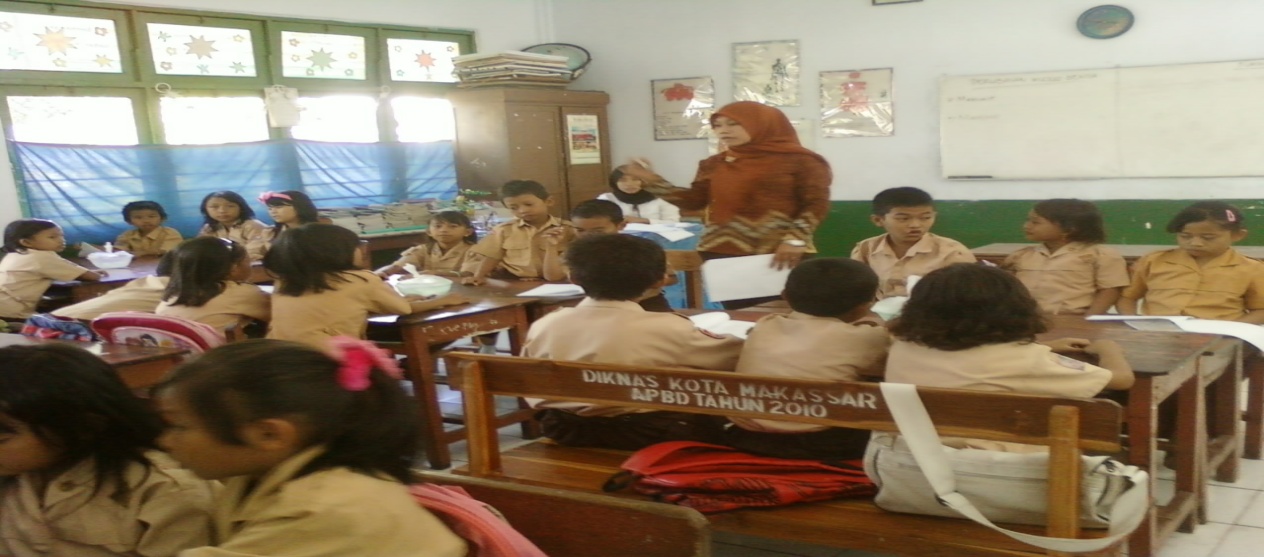 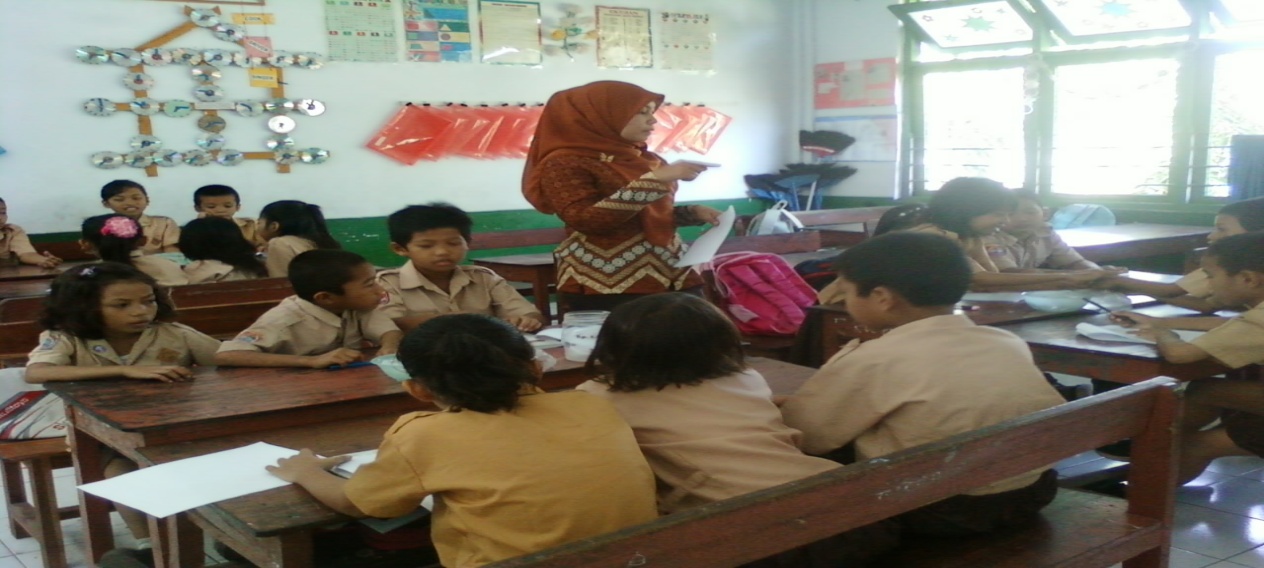 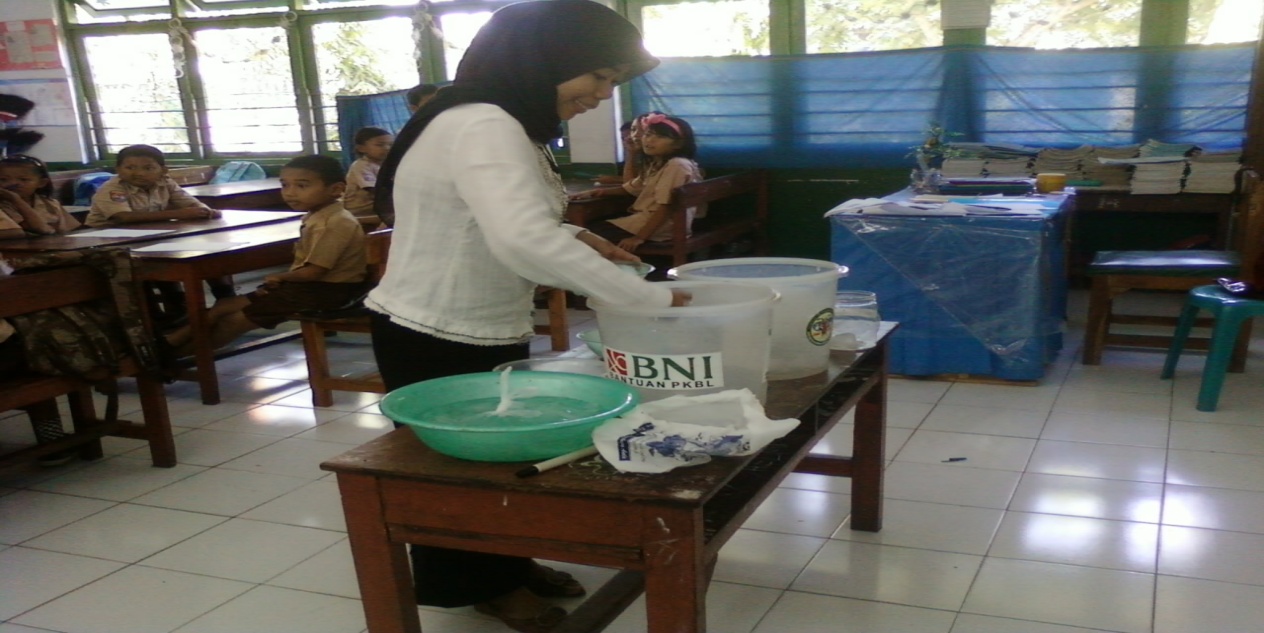 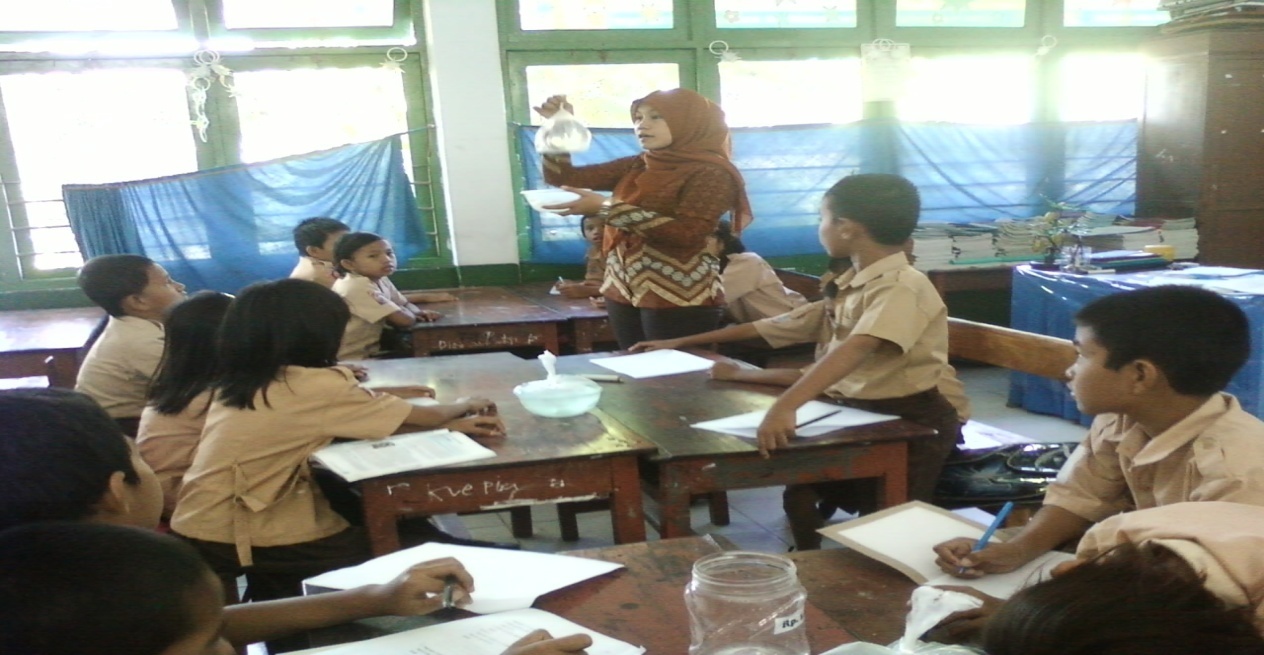 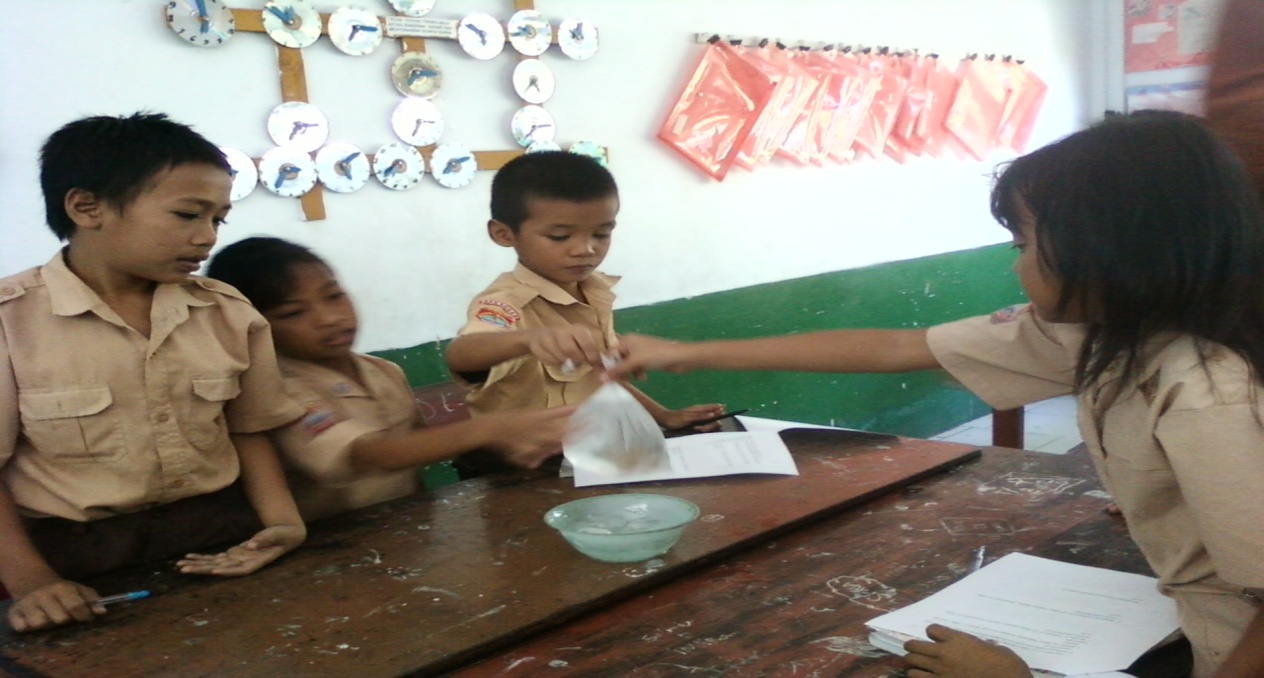 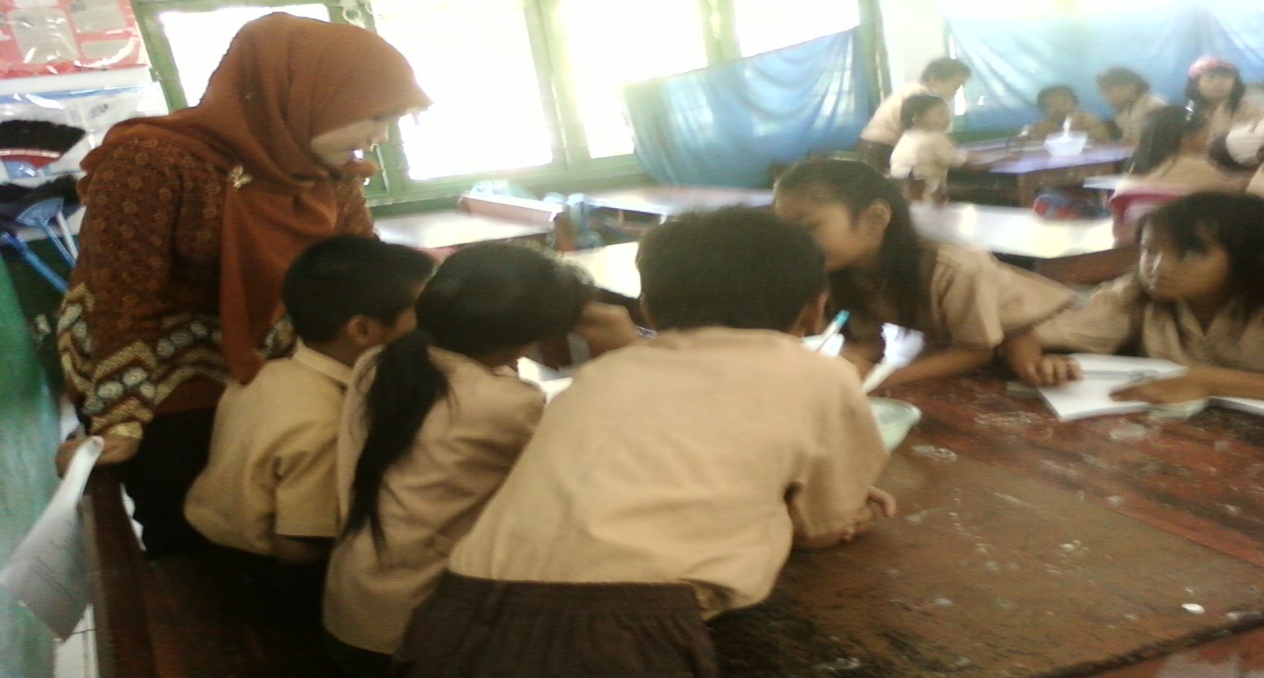 RIWAYAT HIDUP MILA ASTUTI. RAIS dilahirkan di desa Lauwo Kecamatan Burau  Kabupaten Luwu Timur Propinsi Sulawesi Selatan, anak kedua dari Empat bersaudara dari buah kasih pasangan Muhammad Rais S.Pd dan Nurpati. Penulis masuk pendidikan formal di SD Negeri 107 Lagego Kecamatan Burau Kabupaten Luwu Timur pada tahun 1994 dan tamat tahun 2000 pada tahun yang sama melanjutkan pendidikan ke MTS Burau dan tamat pada Tahun 2003. Pada tahun yang sama melanjutkan pendidikan ke SMAN 1 Wotu dan tamat pada tahun 2006. Dan pada tahun yang sama 2006 penulis melanjutkan pendidikan pada Program Studi Pendidikan Guru Sekolah Dasar (PGSD) Program Diploma Dua (D II) dan tamat pada tahun 2008. Pada tahun 2009 melanjutkan pendidikan yaitu pada program studi pendidikan guru sekolah dasar (PGSD) program srata satu (SI) Fakultas Ilmu Pendidikan Universitas Negeri Makassar sampai sekarang.NoBahan Yang DiamatiLarut Dalam AirTidak Larut Dalam Air1. 2.3.4.5.6.7.8.9.1011Gula pasirPasirkelerengMata daduGaram SirupKacang hijauSusu bubukKerikilPecahan gentingBatu kecil....................................................................................................................................................................................................................................................................................................................................................................................................................................................................................................................................................................................................................................................................................................................................................................................................................................................................NoJenis kegiatanIndikatorPenilaianPenilaianPenilaianPenilaianKeteranganNoJenis kegiatanIndikatorBSBKKSKeteranganNoJenis kegiatanIndikator4321Keterangan1Kegiatan awalGuru mengkondisikan siswa untuk siap mengikuti pelajaran IPAMengelola kelas efektif agar memungkinkan siswa dapat belajar dengan baik Guru menyampaikan materi yang akan dipelajari Guru menjelaskan tujuan pembelajaran yang akan dicapaiMemotivasi siswa agar terlibat pada aktivitas pemecahan masalah yang akan dilakukan2Kegiatan intiMengelola pengetahuan awal yang dimiliki siswa Memberikan beberapa pertanyaan Memberi kesempatan kepada setiap siswa untuk menjawab pertanyaanMenjelaskan kepada siswa untuk melakukan kegiatan percobaanMengelompokkan siswa menjadi empat  kelompokMenjelaskan alat dan bahan yang akan diperlukan dalam percobaanMenjelaskan langkah-langkah  dari percobaan Guru meminta siswa mengumpulkan informasi berdasarkan percobaanMembimbing siswa melaksanakan kegiatan percobaanMemberi kesempatan kepada setiap kelompok untuk mengemukakan hasil percobaannya Meminta kepada kelompok lain untuk menanggapi Mendiskusikan bersama siswa mengenai hasil percobaan3Kegiatan akhirMembantu siswa menyimpulkan materi Melakukan refleksiMelaksanakan penilaian JumlahJumlahJumlah8301654Rata-rataRata-rataRata-rata2,7 (K)2,7 (K)2,7 (K)2,7 (K)2,7 (K)NoJenis kegiatanIndikatorPenilaianPenilaianPenilaianPenilaianKeteranganKeteranganNoJenis kegiatanIndikatorBSBKKSKeteranganKeteranganNoJenis kegiatanIndikator4321KeteranganKeterangan1Kegiatan awalGuru mengkondisikan siswa untuk siap mengikuti pelajaran IPAMengelola kelas efektif agar memungkinkan siswa dapat belajar dengan baik Guru menyampaikan materi yang akan dipelajari Guru menjelaskan tujuan pembelajaran yang akan dicapaiMemotivasi siswa agar terlibat pada aktivitas pemecahan masalah yang akan dilakukan2Kegiatan intiMengelola pengetahuan awal yang dimiliki siswa Memberikan beberapa pertanyaan Memberi kesempatan kepada setiap siswa untuk menjawab pertanyaanMenjelaskan kepada siswa untuk melakukan kegiatan percobaanMengelompokkan siswa menjadi empat  kelompokMenjelaskan alat dan bahan yang akan diperlukan dalam percobaanMenjelaskan langkah-langkah  dari percobaan Guru meminta siswa mengumpulkan informasi berdasarkan percobaanMembimbing siswa melaksanakan kegiatan percobaanMemberi kesempatan kepada setiap kelompok untuk mengemukakan hasil percobaannya Meminta kepada kelompok lain untuk menanggapMendiskusikan bersama siswa mengenai hasil percobaan3Kegiatan akhirMembantu siswa menyimpulkan materi Melakukan refleksiMelaksanakan penilaian JumlahJumlahJumlah1642967Rata-rataRata-rataRata-rata3,35 (B)3,35 (B)3,35 (B)3,35 (B)3,35 (B)NoJenis kegiatanIndikator PenilaianPenilaianPenilaianPenilaianKeteranganNoJenis kegiatanIndikator BSBKKS KeteranganNoJenis kegiatanIndikator 4321Keterangan1Kegiatan awalSiswa  aktif dalam kegiatan  pemecahan masalah yang akan dilakukan Siswa antusias saat memperoleh sebuah permasalahan2Kegiatan intiSiswa  memperhatikan penjelasan mengenai sumber energi panas yang diberikan oleh guruSiswa  mengemukakan pemahaman sementara terhadap materi yang terkumpul berdasarkan informasi awalSiswa menyelidiki masalah dengan melakukan eksperimen untuk menguatkan pemahaman awal siswa terhadap masalahSiswa  mengumpulkan data atau informasi yang sesuai melalui observasi dari kegiatan percobaanSiswa  aktif dalam kerja kelompoknya saat percobaan berlangsungSiswa  aktif dalam kegiatan diskusi untuk membahas hasil percobaan3Kegiatan akhirSiswa  dapat menarik sebuah kesimpulan terhadap materi berdasarkan hasil diskusiSiswa mengaplikasikan pemahamannya dalam evaluasi terhadap hasil kerja yang dilakukan JumlahJumlahJumlah-316120Rata-rataRata-rataRata-rata2,0 (K)2,0 (K)2,0 (K)2,0 (K)2,0 (K)NoJenis kegiatanIndikator PenilaianPenilaianPenilaianPenilaianKeteranganNoJenis kegiatanIndikator BSBKKS KeteranganNoJenis kegiatanIndikator 4321Keterangan1Kegiatan awalSiswa  aktif dalam kegiatan  pemecahan masalah yang akan dilakukan Siswa antusias saat memperoleh sebuah permasalahan2Kegiatan intiSiswa  memperhatikan penjelasan mengenai sumber energi panas yang diberikan oleh guruSiswa  mengemukakan pemahaman sementara terhadap materi yang terkumpul berdasarkan informasi awalSiswa menyelidiki masalah dengan melakukan eksperimen untuk menguatkan pemahaman awal Siswa terhadap masalahSiswa  mengumpulkan data atau informasi yang sesuai melalui observasi dari kegiatan percobaanSiswa  aktif dalam kerja kelompoknya saat percobaan berlangsungSiswa  aktif dalam kegiatan diskusi untuk membahas hasil percobaan3Kegiatan akhirSiswa  dapat menarik sebuah kesimpulan terhadap materi berdasarkan hasil diskusiSiswa  mengaplikasikan pemahamannya dalam evaluasi terhadap hasil kerja yang dilakukan JumlahJumlahJumlah815831Rata-rataRata-rataRata-rata3,1 (B)3,1 (B)3,1 (B)3,1 (B)3,1 (B)NoJenis kegiatanIndikator PenilaianPenilaianPenilaianPenilaianKeteranganNoJenis kegiatanIndikator BSBKKS KeteranganNoJenis kegiatanIndikator 4321Keterangan1Kegiatan awalSiswa  aktif dalam kegiatan  pemecahan masalah yang akan dilakukan Siswa antusias saat memperoleh sebuah permasalahan2Kegiatan intiSiswa  memperhatikan penjelasan mengenai sumber energi panas yang diberikan oleh guruSiswa  mengemukakan pemahaman sementara terhadap materi yang terkumpul berdasarkan informasi awalSiswa menyelidiki masalah dengan melakukan eksperimen untuk menguatkan pemahaman awal siswa terhadap masalahSiswa  mengumpulkan data atau informasi yang sesuai melalui observasi dari kegiatan percobaanSiswa  aktif dalam kerja kelompoknya saat percobaan berlangsungSiswa  aktif dalam kegiatan diskusi untuk membahas hasil percobaan3Kegiatan akhirSiswa  dapat menarik sebuah kesimpulan terhadap materi berdasarkan hasil diskusiSiswa  mengaplikasikan pemahamannya dalam evaluasi terhadap hasil kerja yang dilakukan JumlahJumlahJumlah815831Rata-rataRata-rataRata-rata3,1 (B)3,1 (B)3,1 (B)3,1 (B)3,1 (B)NoJenis kegiatanIndikatorPenilaianPenilaianPenilaianPenilaianKeteranganNoJenis kegiatanIndikatorBSBKKSKeteranganNoJenis kegiatanIndikator4321Keterangan1Kegiatan awalGuru mengkondisikan siswa untuk siap mengikuti pelajaran IPAMengelola kelas efektif agar memungkinkan siswa dapat belajar dengan baik Guru menyampaikan materi yang akan dipelajari Guru menjelaskan tujuan pembelajaran yang akan dicapaiMemotivasi siswa agar terlibat pada aktivitas pemecahan masalah yang akan dilakukan2Kegiatan intiMengelola pengetahuan awal yang dimiliki siswa Memberikan beberapa pertanyaan Memberi kesempatan kepada setiap siswa untuk menjawab pertanyaanMenjelaskan kepada siswa untuk melakukan kegiatan percobaanMengelompokkan siswa menjadi empat  kelompok\Menjelaskan alat dan bahan yang akan diperlukan dalam percobaanMenjelaskan langkah-langkah  dari percobaan Guru meminta siswa mengumpulkan informasi berdasarkan percobaanMembimbing siswa melaksanakan kegiatan percobaanMemberi kesempatan kepada setiap kelompok untuk mengemukakan hasil percobaannya Meminta kepada kelompok lain untuk menanggapiMendiskusikan bersama siswa mengenai hasil percobaan3Kegiatan akhirMembantu siswa menyimpulkan materi Melakukan refleksiMelaksanakan penilaian JumlahJumlahJumlah6897777Rata-rataRata-rataRata-rata3,85 (BS)3,85 (BS)3,85 (BS)3,85 (BS)3,85 (BS)3,85 (BS)NoJenis kegiatanIndikator PenilaianPenilaianPenilaianPenilaianKetNoJenis kegiatanIndikator BSBKKS KetNoJenis kegiatanIndikator 4321Ket1Kegiatan awala. Siswa aktif dalam kegiatan  pemecahan masalah yang akan dilakukan b. Siswa antusias saat memperoleh sebuah permasalahan2Kegiatan intiSiswa  memperhatikan penjelasan mengenai perpindahan panas yang diberikan oleh guruSiswa  mengemukakan pemahaman sementara terhadap materi yang terkumpul berdasarkan informasi awalSiswa menyelidiki masalah dengan melakukan eksperimen untuk menguatkan pemahaman awal siswa terhadap masalahSiswa  mengumpulkan data atau informasi yang sesuai melalui observasi dari kegiatan percobaanSiswa  aktif dalam kerja kelompoknya saat percobaan berlangsungSiswa  aktif dalam kegiatan diskusi untuk membahas hasil percobaan3Kegiatan akhirSiswa  dapat menarik sebuah kesimpulan terhadap materi berdasarkan hasil diskusiSiswa  mengaplikasikan pemahamannya dalam evaluasi terhadap hasil kerja yang dilakukan JumlahJumlahJumlah122133Rata-rataRata-rataRata-rata3,3 (K)3,3 (K)3,3 (K)3,3 (K)3,3 (K)NoJenis kegiatanIndikator PenilaianPenilaianPenilaianPenilaianKeteranganNoJenis kegiatanIndikator BSBKKS KeteranganNoJenis kegiatanIndikator 4321Keterangan1Kegiatan awalSiswa  aktif dalam kegiatan  pemecahan masalah yang akan dilakukan Siswa antusias saat memperoleh sebuah permasalahan2Kegiatan intiSiswa  memperhatikan penjelasan mengenai perpindahan panas yang diberikan oleh guruSiswa  mengemukakan pemahaman sementara terhadap materi yang terkumpul berdasarkan informasi awalSiswa menyelidiki masalah dengan melakukan eksperimen untuk menguatkan pemahaman awal siswa terhadap masalahSiswa  mengumpulkan data atau informasi yang sesuai melalui observasi dari kegiatan percobaanSiswa  aktif dalam kerja kelompoknya saat percobaan berlangsungSiswa  aktif dalam kegiatan diskusi untuk membahas hasil percobaan3Kegiatan akhirSiswa  dapat menarik sebuah kesimpulan terhadap materi berdasarkan hasil diskusiSiswa  mengaplikasikan pemahamannya dalam evaluasi terhadap hasil kerja yang dilakukan JumlahJumlahJumlah3633,9Rata-rataRata-rataRata-rata3, 9 (BS)3, 9 (BS)3, 9 (BS)3, 9 (BS)3, 9 (BS)NONAMA SISWAJumlah Soal dan Skor soalJumlah Soal dan Skor soalJumlah Soal dan Skor soalJumlah Soal dan Skor soalJumlah Soal dan Skor soalJumlah Soal dan Skor soalJumlah Soal dan Skor soalJumlah Soal dan Skor soalJumlah Soal dan Skor soalJumlah Soal dan Skor soalJumlahNilaiJumlah SkorKetNONAMA SISWA1(1)2(1)3(1)4(1)5(1)6(1)7(1)8(1)9(1)10(1)JumlahNilaiJumlah SkorKet1Abdul rahimi0010100110440Tidak Tuntas2Abraham0011011001550Tidak Tuntas3Aswin1001010000330Tidak Tuntas4Dicky risky0111000110550Tidak Tuntas5Dandika1011010111770Tuntas6Emili anus0101011010550Tidak Tuntas7Eko surianto1101010010550Tidak Tuntas8Fery0110110010550Tidak Tuntas9Fiqi1111011110880Tuntas10Fadly1010110011660Tidak Tuntas11Muh.fila0101010101550Tidak Tuntas12Ilham1111011111990Tuntas13Rakil1111011011880Tuntas14Ashari raka0110010101550Tidak Tuntas15Resifandi0111011011770Tuntas16Irhas1011011101770Tuntas17Rian0101001001440Tidak Tuntas18Wiwin0110010001440Tidak Tuntas19Resa1110000011550Tidak Tuntas20Muh.reanry1111010111880Tuntas21Aisyah0011001110550Tidak Tuntas22Ananda  nafisa1111011001770Tuntas23A.nur amelia  1101110111880Tuntas24Ayu andira1111010100770Tuntas25Anita0111001101660Tidak Tuntas26Anatasya0111001001550Tidak Tuntas27Dewi putrid0111001110660Tidak Tuntas28Elisa widya1111011111990Tuntas29Fina indriani1111011101880Tuntas30Henriani0110110100550Tidak Tuntas31Julianti1011011000550Tidak Tuntas32Muliana1000101010440Tidak Tuntas33Nadira0101110110660Tidak TuntasJumlahJumlah1960Rata-rataRata-rata59,39%ketuntasan%ketuntasan%ketidaktuntasan%ketidaktuntasan98,00NONAMA SISWAJumlah Soal dan Skor soalJumlah Soal dan Skor soalJumlah Soal dan Skor soalJumlah Soal dan Skor soalJumlah Soal dan Skor soalJumlah Soal dan Skor soalJumlah Soal dan Skor soalJumlah Soal dan Skor soalJumlah Soal dan Skor soalJumlah Soal dan Skor soalJumlahNilaiJumlah SkorKetNONAMA SISWA1(1)2(1)3(1)4(1)5(1)6(1)7(1)8(1)9(1)10(1)JumlahNilaiJumlah SkorKet1Abdul rahimi1111001100660Tidak Tuntas2Abraham1111010011770Tuntas3Aswin0111011010660Tidak  Tuntas4Dicky risky1111000111770Tuntas5Dandika1111100111880Tuntas6Emili anus1111110011880Tuntas7Eko surianto1111010011770Tuntas8Fery1110110011770Tuntas9Fiqi111111111110100Tuntas10Fadly111111111110100Tuntas11Muh.fila1111111011990Tuntas12Ilham111101111110100Tuntas13Rakil111011111110100Tuntas14Ashari raka0111010111770Tuntas15Resifandi111111111110100Tuntas16Irhas1111011111990Tuntas17Rian1111011110990Tuntas18Wiwin0111011001660Tidak Tuntas19Resa111111111110100Tuntas20Muh.reanry1111010111880Tuntas21Aisyah1111111111990Tuntas22Ananda  nafisa111111111110100Tuntas23A.nur amelia  1101010111770Tuntas24Ayu andira1111010100770Tuntas25Anita1111101011880Tuntas26Anatasya1111011111990Tuntas27Dewi putrid1111011011880Tuntas28Elisa widya111111111110100Tuntas29Fina indriani111111111110100Tuntas30Henriani1110111111990Tuntas31Julianti1111011111990Tuntas32Muliana1111110101880Tuntas33Nadira1111111110990TuntasJumlahJumlah2770Rata-rataRata-rata83,93%ketuntasan%ketuntasan100%%ketidaktuntasan%ketidaktuntasanNONAMA SISWATes Tes Tes Tes KeteranganNONAMA SISWASIKLUS IKategoriSIKLUS IIKategoriKeterangan1Abdul rahimi40Tidak Tuntas60Tidak TuntasMeningkat2Abraham50Tidak Tuntas70TuntasMeningkat3Aswin30Tidak Tuntas60Tidak TuntasMeningkat4Dicky risky50Tidak Tuntas70TuntasMeningkat5Dandika70Tuntas80TuntasMeningkat6Emili anus50Tidak Tuntas80TuntasMeningkat7Eko surianto50Tidak Tuntas70TuntasMeningkat8Fery50Tidak Tuntas70TuntasMeningkat9Fiqi80Tuntas100TuntasMeningkat10Fadly60Tidak Tuntas100TuntasMeningkat11Muh.fila50Tidak Tuntas90TuntasMeningkat12Ilham90Tuntas100TuntasMeningkat13Rakil80Tuntas100TuntasMeningkat14Ashari raka50Tidak Tuntas70TuntasMeningkat15Resifandi70Tuntas100TuntasMeningkat16Irhas70Tuntas90TuntasMeningkat17Rian40Tidak Tuntas90TuntasMeningkat18Wiwin40Tidak Tuntas60Tidak TuntasMeningkat19Resa50Tidak Tuntas100TuntasMeningkat20Muh.reanry80Tuntas80TuntasSama21Aisyah50Tidak Tuntas90TuntasMeningkat22Ananda  nafisa70Tuntas100TuntasMeningkat23A.nur amelia  80Tuntas70TuntasMenurun24Ayu andira70Tuntas70TuntasSama25Anita60Tidak Tuntas80TuntasMeningkat26Anatasya50Tidak Tuntas90TuntasMeningkat27Dewi putrid60Tidak Tuntas80TuntasMeningkat28Elisa widya90Tuntas100TuntasMeningkat29Fina indriani80Tuntas100TuntasMeningkat30Henriani50Tidak Tuntas90TuntasMeningkat31Julianti50Tidak Tuntas90TuntasMeningkat32Muliana40Tidak Tuntas80TuntasMeningkat33Nadira60Tidak Tuntas90TuntasMeningkatNONama KelompokHasil Tes/Skor NilaiHasil Tes/Skor NilaiHasil Tes/Skor NilaiHasil Tes/Skor NilaiHasil Tes/Skor NilaiJumlah Skor NilaiNONama Kelompok(2)(2)(2)(2)(2)Jumlah Skor Nilai1Kelompok I :Abdul rahimiDicky reskyDandikaEko suriantoFiqiMuh. FilaResa010113302Kelompok II : AbrahamAswinEmili anusFeryIlhamFadlyAshari raka102014403Kelompok III :RakilirhasMuh. ReanryResifandiRianWiwin001113304Kelompok IV :Ananda nafisaDewi putriFina indrianaJuliantiNadiraA. Nur amelia012014405Kelompok V :Elisa widyaAyu andiraAnitaMulianaAnatasyaAisyah10120040NONama KelompokHasil Tes/Skor NilaiHasil Tes/Skor NilaiHasil Tes/Skor NilaiHasil Tes/Skor NilaiHasil Tes/Skor NilaiJumlah SkorNilai NONama Kelompok(2)(2)(2)(2)(2)Jumlah SkorNilai 1Kelompok I :abdul rahiminadiramulianailhamrakilmuh. Reanria. Nuer Amelia121116602Kelompok II :abrahamdicky reskyemili anusfadlyferyananda nafisaanastasya111115503Kelompok III :aswindandikaeko suriantoferifikimuh. Filaaisyah102115504Kelompok IV :resifandiirhasjuliantidewi putririanwiwinresa111216605Kelompok V :emili anusferymuh. Filarakilirhashenrianianastasya12101550NONama KelompokHasil Tes/Skor NilaiHasil Tes/Skor NilaiHasil Tes/Skor NilaiHasil Tes/Skor NilaiHasil Tes/Skor NilaiJumlah SkorNilai NONama Kelompok(2)(2)(2)(2)(2)Jumlah SkorNilai 1Kelompok I :ashari rakadewi putrimuh. Reanriwiwnanitaa. Nur ameliahenriani111227702Kelompok II :abdul rahimieko suriantofadlyilhamaisyahresaayu andira211228803Kelompok III :aswinnadiradicky reskyelisa widyadandikafiqianastasya211116604Kelompok IV :abrahammulianajuliantiresifandirakilfina indirianimuh. Reanri111227705Kelmpok V :ananda nafisaayu andiraemili anusferimuh. Filairhasrian12211770NONama KelompokHasil Tes/Skor NilaiHasil Tes/Skor NilaiHasil Tes/Skor NilaiHasil Tes/Skor NilaiHasil Tes/Skor NilaiJumlah SkorNilai NONama Kelompok(2)(2)(2)(2)(2)Jumlah SkorNilai 1Kelompok I :eko suriantoabdul rahiminadiraresifandidickyfiqi22222101002Kelompok II :abrahamemili anusilhamdewi putrijuliantimulianaaisyah221218803Kelompok III :henrianiananda nafisaferydandikaayu andirafadlymu. Reanri221229904Kelompok IV :ashari rakarakilmuh. Filaanitaa. Nur ameliairhasrian222129905Kelompok V :aswinwiwinanastasyamuh. Filafina indrianielisa widyaresa2222210100